Approbationsformular für Anbieter/innen von einzelnen FortbildungenTitel der Fortbildung: Angabe der Daten des Antragstellers: Name/Institution:     Adresse:     E-Mail:     Internet:     b) Angaben zum/zur hauptverantwortlichen Vortragenden:Name:     Telefonnummer:      E-Mail:      Internet:     Berufsbezeichnung / Ausbildung:     Fortbildung: Zielgruppe/n:     Anzahl der Lehreinheiten:     Teilnehmerzahl pro Kurs:     Kosten für den Teilnehmer:      Kurzbeschreibung des Fortbildungsinhalts:     Angabe zum Kompetenzerwerb (was sollen die TeilnehmerInnen nach Absolvierung können):
     Angabe des relevanten Fachgebietes (Radiologie, Nuklearmedizin, Strahlentherapie, Strahlenschutz, Berufspolitik, Forschung und Entwicklung, etc.). Mehrfachnennungen sind möglich:
     Zu erbringende BestätigungenSollte eine der drei Bestätigungen nicht erfolgen können, kann eine Anerkennung nicht durchgeführt werden.Leistungen des Berufsfachverbandes rtaustria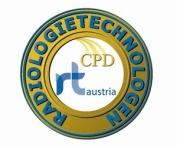 Auflistung der Leistungen „Approbation“ Analyse der BildungsinhalteCPD Richtlinie und Vorlage Forschung/ BildungCPD Kurs ApprobationAusstellen der Approbationsschrift mit CPD Punkten Freigabe des CPD Siegel für den jeweiligen Kurs Datum:      Unterschrift: ____________________________________Bitte senden Sie das unterschriebene Approbationsformular an: bildungsreferat@radiologietechnologen.atDie um Anerkennung ansuchende, Institution/ Vortragende bestätigt:Zustimmung:... dass die Veranstaltung vorurteilsfrei ist… dass die Fortbildung inhaltlich in der Verantwortung der Vortragenden und des Veranstalters liegt… dass der Veranstalter die Punkteregelung von rtaustria übernimmt und Bestätigungen dahingehend ausgestellt werden